MINISTÉRIO DA EDUCAÇÃO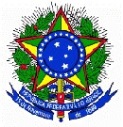 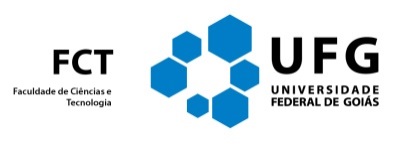 UNIVERSIDADE FEDERAL DE GOIÁS - CÂMPUS APARECIDA DE GOIÂNIAFACULDADE DE CIÊNCIAS E TECNOLOGIARua Mucuri, S/N, Área 03, Bairro Conde dos Arcos, Aparecida de Goiânia/GO – 74968-755Fone: (62) 3209-6550 – www.fct.ufg.brCNPJ: 01567601/0001-43______________________________________________________________________________________________CERTIFICADO DE PARTICIPAÇÃO DO(A) ORIENTADOR(A)Certifico que o(a) professor(a) ________________________________________________________ participou, na condição de orientador(a) e de presidente, da banca de defesa de Trabalho de Conclusão de Curso, intitulado __________________________________________________________________ _______________________________________________________________________________________________________, do Curso de Engenharia de Produção, defendido pelo aluno(a)  _____________________________________________________________________________ no dia ____ de ____ de ________ na sala _____ da Faculdade de Ciências e Tecnologia (FCT), da Universidade Federal de Goiás (UFG).          __________________________________________________________________Coordenador do Curso de Engenharia de Produção/Coordenador de TCC